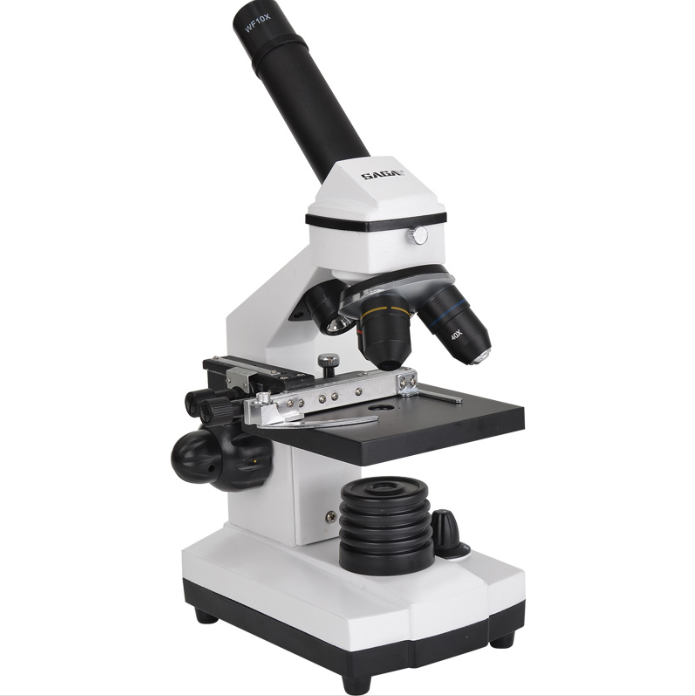 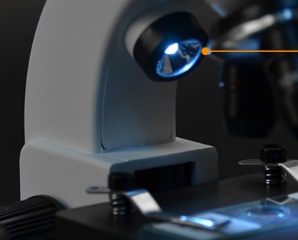 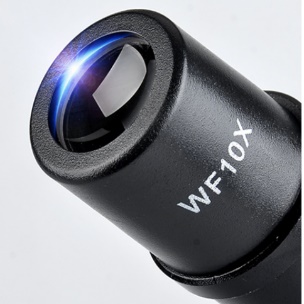 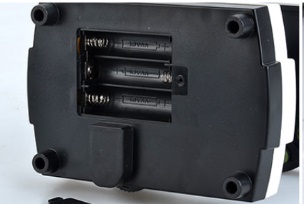 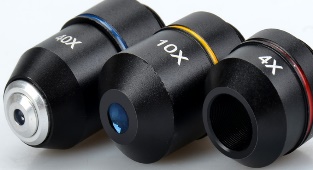 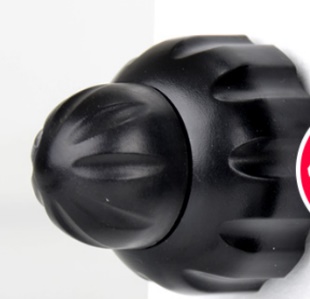 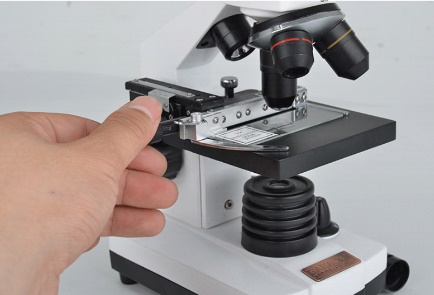 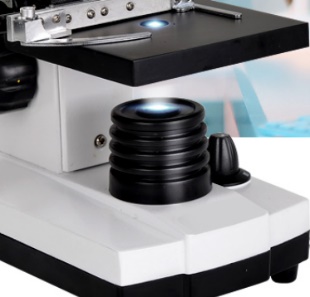 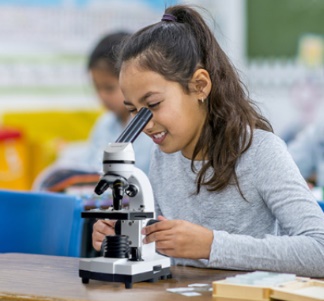 TÍNH NĂNG VƯỢT TRỘI HIỆN NAY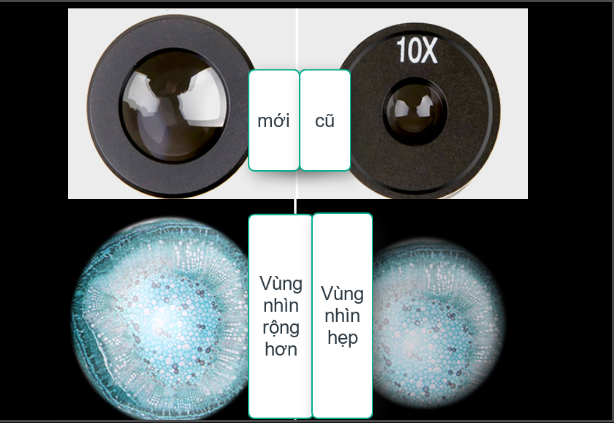 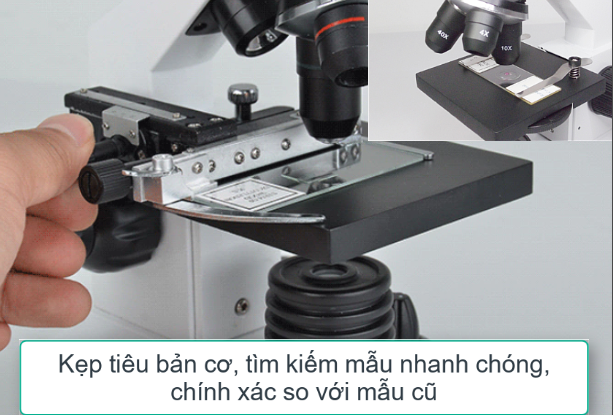 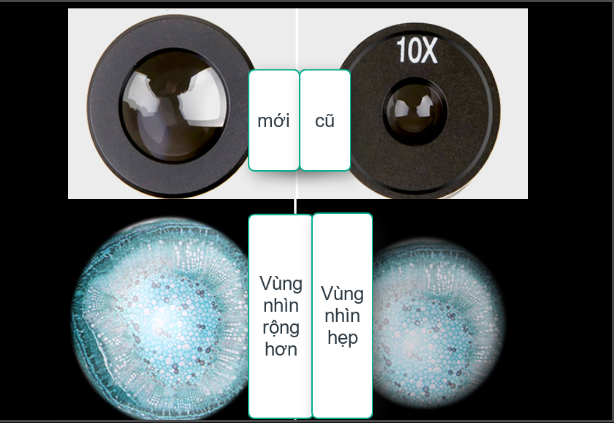 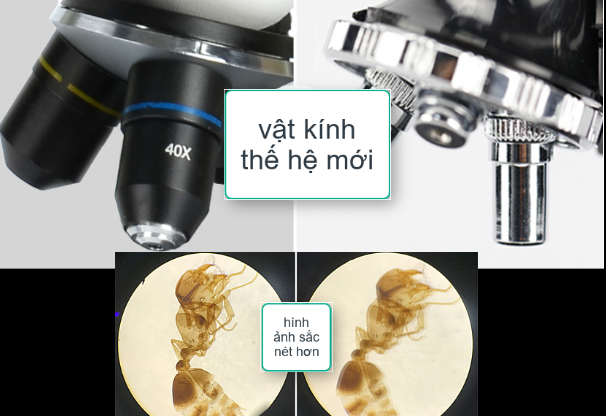 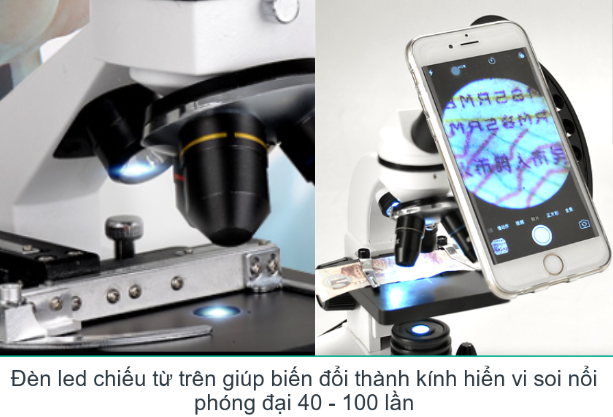 